Ручка из нержавеющей стали серии СДР(диаметр поручня 32 мм.)Производство Россия г. УфаРучка  серии СДР – 13Ручки предназначены для установки на двери из Алюминиевого   и ПВХ профиляКронштейны – с выносом - ЗАПАЯНЫ!Установки на дверное полотно от 10 мм до 70 мм – универсальная шпилькаТип исполнения   PSS – Глянец, SSS - МатовыеПоручень D32ммПреимущество :Кронштейн выполнен из нержавеющей стали с уже имеющимися монтажными отверстиями, позволяющий регулировать межосевое расстояние при монтаже ручки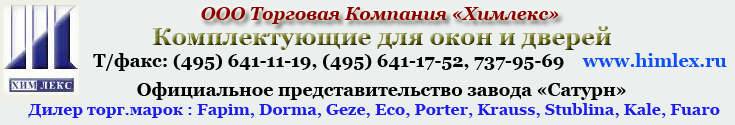 Ручка  серии СДР - 10Ручки предназначены для установки на двери из Алюминиевого   и ПВХ профиляКронштейны – НЕ ЗАПАЯНЫ – свободно передвигаются по всему полотну ручкиУстановки на дверное полотно от 10 мм до 70 мм – универсальная шпилькаТип исполнения   PSS – Глянец, SSS - МатовыеПоручень D32ммПреимущество :Кронштейн выполнен из нержавеющей стали с уже имеющимися монтажными отверстиями, позволяющий регулировать межосевое расстояние при монтаже ручки.Ручка  серии СДР – 12Ручки предназначены для установки на двери из Алюминиевого   и ПВХ профиляКронштейны – с выносом – ЗАПАЯНЫ!Установки на дверное полотно от 10 мм до 70 мм – универсальная шпилькаТип исполнения   PSS – Глянец, SSS - МатовыеПоручень D32ммПреимущество :Кронштейн выполнен из нержавеющей стали с уже имеющимися монтажными отверстиями, позволяющий регулировать межосевое расстояние при монтаже ручки.Ручка  серии СДР – 11Ручки предназначены для установки на СТЕКЛЯННЫЕ двериКронштейны – без выноса – прямые – ЗАПАЯНЫ!Тип исполнения   PSS – Глянец, SSS - МатовыеПоручень D32ммПреимущество :Кронштейн выполнен из нержавеющей стали с уже имеющимися монтажными отверстиями, позволяющий регулировать межосевое расстояние при монтаже ручки.Бесплатная доставка транспортом ООО ТК «ХИМЛЕКС»:г. Москва –  сумма заказа от  30 тысяч рублейДо терминала транспортной компании «Деловые Линии» ЕЖЕДНЕВНОФотоНаименование, артикулРазмер (L), ммБрутто-ПрайсРубли/с НДСУточняйте межосевое расстояние стоек и их количествоУточняйте межосевое расстояние стоек и их количествоУточняйте межосевое расстояние стоек и их количествоУточняйте межосевое расстояние стоек и их количествоCДР - 13L=5003 000CДР - 13L=6003 510CДР - 13L=800по запросуCДР - 13L=10004 800CДР - 13L=12005 300CДР - 13L=1500 (2)5 800CДР - 13L=1500 (3)6 200CДР - 13L=1800 (2)6 800CДР - 13L=2000 (2)7 900CДР - 13L=2000 (3)8 400CДР - 13L=2000 (4)по запросуФотоНаименование, артикулРазмер (L), ммБрутто-ПрайсРубли/с НДССДР - 10L=5004 800СДР - 10L=600по запросуСДР - 10L=1000 (2)5 800СДР - 10L=1000 (3)по запросуСДР - 10L=1200 (2)по запросуСДР - 10L=1200 (3)по запросуСДР - 10L=1500 (2)по запросуСДР - 10L=1500 (3)по запросуСДР - 10L=1500 (4)по запросуСДР - 10L=1600 (3)по запросуСДР - 10L=1800 (3)по запросуСДР - 10L=1800 (4)по запросуСДР - 10L=2000 (3)9 200СДР - 10L=2000 (4)по запросуФотоНаименование, артикулРазмер (L), ммРазмер (L), ммБрутто-ПрайсРубли/с НДСУточняйте межосевое расстояние стоек и их количествоУточняйте межосевое расстояние стоек и их количествоУточняйте межосевое расстояние стоек и их количествоУточняйте межосевое расстояние стоек и их количествоУточняйте межосевое расстояние стоек и их количествоСДР - 12L=5003 3003 300СДР - 12L=600по запросупо запросуСДР - 12L=800по запросупо запросуСДР - 12L=10003 8003 800СДР - 12L=1200по запросупо запросуСДР - 12L=1500 (2)5 2005 200СДР - 12L=1500 (3)по запросупо запросуСДР - 12L=1800 (3)по запросупо запросуСДР - 12L=2000 (2)6 5006 500СДР - 12L=2000 (3)по запросупо запросуСДР - 12L=2000 (4)по запросупо запросуФотоНаименование, артикулРазмер (L), ммБрутто-ПрайсРубли/с НДСУточняйте межосевое расстояние стоек и их количествоУточняйте межосевое расстояние стоек и их количествоУточняйте межосевое расстояние стоек и их количествоУточняйте межосевое расстояние стоек и их количествоСДР - 11L=500по запросуСДР - 11L=600по запросуСДР - 11L=800по запросуСДР - 11L=10003200СДР - 11L=1200по запросуСДР - 11L=1500 (2)4800СДР - 11L=1500 (3)по запросуСДР - 11L=1800 (3)по запросуСДР - 11L=2000 (3)по запросуСДР - 11L=2000 (4)по запросу